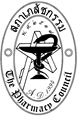 แบบประเมินเพื่อเห็นชอบหลักสูตรเภสัชศาสตรบัณฑิตสภาเภสัชกรรม๑. สถาบัน (คณะ/มหาวิทยาลัย)										๒. หลักสูตรที่ขอประเมิน (ชื่อหลักสูตร ปริญญา และคำย่อ ไทย/อังกฤษ)	๒.๑  ชื่อหลักสูตร (ไทย) 												ชื่อหลักสูตร (อังกฤษ) 												ชื่อปริญญา/คำย่อ (ไทย) 												ชื่อปริญญา/คำย่อ (อังกฤษ) 									๓.	ผู้แทนของสถาบันที่ให้ข้อมูล	๑. 							 (ตำแหน่ง) 						๒. 							 (ตำแหน่ง) 						๓. 							 (ตำแหน่ง) 						๔. 							 (ตำแหน่ง) 						๕. 							 (ตำแหน่ง) 					๔. คณะอนุกรรมการประเมินสถาบันและหลักสูตรเภสัชศาสตร์ ผู้ประเมิน	๑. 														๒. 														๓. 														๔. 														๕. 														๖. 														๗. 														๕. วันที่ประเมิน	ตั้งแต่วันที่ 		 เดือน 				 พ.ศ. 			ถึงวันที่		 เดือน 				 พ.ศ. 		องค์ประกอบและรายละเอียดสำหรับการประเมินหลักสูตรเภสัชศาสตรบัณฑิต(ตามประกาศสภาเภสัชกรรม ที่ ๒๔/๒๕๕๘ เรื่อง โครงสร้างหลักสูตรเภสัชศาสตรบัณฑิต หลักสูตร ๖ ปี (ฉบับปรับปรุง พ.ศ. ๒๕๕๘))ผลการพิจารณารับรอง ต้อง “มี” ทุกข้อตามเกณฑ์ * กำหนด ๔๕ - ๗๐ ชั่วโมง ต่อ หน่วยกิต** กำหนด ๔๕ - ๖๐ ชั่วโมง ต่อ หน่วยกิตข้อที่องค์ประกอบดัชนีมี(ใช่)ไม่มี(ไม่ใช่)เอกสาร / หลักฐาน /เหตุผลสนับสนุนเหตุผลเบื้องหลังของข้อกำหนด๑กรอบหลักสูตรสภาเภสัชกรรมจะพิจารณารับรองเฉพาะปริญญาเพื่อประโยชน์ในการสมัครเป็นสมาชิกที่เกิดจากหลักสูตรที่มีมาตรฐานตามหลักเกณฑ์ของหลักสูตร ๖ ปีแม้ปัจจุบันประเทศไทย
มีเฉพาะหลักสูตร ๖ ปี แต่การศึกษาเภสัชศาสตร์ในบางประเทศยังไม่ใช่หลักสูตร 
๖ ปี จึงยังควรคงข้อกำหนด
นี้ไว้๒เงื่อนไขการเสนอหลักสูตรคณะที่เปิดสอนสาขาวิชาเภสัชศาสตร์จะต้องเสนอหลักสูตรให้สภาเภสัชกรรมให้ความเห็นชอบโดยหลักสูตรต้องได้รับความเห็นชอบโดยให้ยื่นก่อนวันเปิดภาคการศึกษาที่รับนักศึกษาเข้าเรียน เป็นระยะเวลาอย่างน้อย ๑๘๐ วัน โดยให้สถาบัน การศึกษาแจ้งวันเปิดภาคการศึกษามาพร้อมกับการเสนอหลักสูตร” ทั้งนี้หลักสูตรต้องผ่านการกลั่นกรองจากมหาวิทยาลัยมาแล้วระดับหนึ่ง แต่ไม่จำเป็นต้องผ่านสภามหาวิทยาลัยตามหลักการการขอความเห็นชอบจากองค์ใด ๆ ก็ตาม หลักสูตรต้องได้รับความเห็นชอบจากองค์กรนั้นก่อน
จึงจะใช้หลักสูตรได้ และเพื่อให้มีความชัดเจนและปฏิบัติได้ตามข้อกำหนดมากขึ้น โดยที่ยังคงกำหนดให้เสนอหลักสูตรก่อนวันเปิดภาคการศึกษา 180 วันนั้น เนื่องจากการให้ความเห็นชอบหลักสูตรต้องใช้เวลาในการพิจารณา และหากหลักสูตรใดต้องแก้ไขจะได้มีเวลาแก้ไขทันก่อนเปิดภาคการศึกษา๓ปรัชญาหลักสูตรก) ระบุเป็นลายลักษณ์อักษร และชัดเจนเพื่อให้เป็นไปตามองค์ประกอบการจัดทำหลักสูตรที่ดี๓ปรัชญาหลักสูตรข) สอดคล้องกับปรัชญาของหน่วยงานต้นสังกัดเพื่อให้เป็นไปตามองค์ประกอบการจัดทำหลักสูตรที่ดี๔วัตถุประสงค์หลักสูตรก) สอดคล้องกับเกณฑ์มาตรฐานผู้ประกอบวิชาชีพเภสัชกรรม และ พระราชบัญญัติการศึกษาแห่งชาติ เพื่อให้สอดคล้องกับเกณฑ์มาตรฐานผู้ประกอบวิชาชีพเภสัชกรรม๔วัตถุประสงค์หลักสูตรข) สอดคล้องกับปรัชญาหลักสูตรเพื่อให้เป็นไปตามองค์ประกอบในการจัดทำหลักสูตรที่ดี๕โครงสร้างหลักสูตรและเนื้อหาสาระก) จำนวนหน่วยกิตรวมไม่น้อยกว่า ๒๒๐ หน่วยกิตให้เป็นไปตามประกาศสภาเภสัชกรรม ที่ ๒๔/๒๕๕๘๕โครงสร้างหลักสูตรและเนื้อหาสาระข) โครงสร้างของหลักสูตรมีความสอดคล้องกับปรัชญา และวัตถุประสงค์ให้เป็นไปตามประกาศสภาเภสัชกรรม ที่ ๒๔/๒๕๕๘๕โครงสร้างหลักสูตรและเนื้อหาสาระค) เนื้อหาสาระของรายวิชาในหลักสูตรสอดคล้องกับปรัชญา และวัตถุประสงค์ของหลักสูตรให้เป็นไปตามประกาศสภาเภสัชกรรม ที่ ๒๔/๒๕๕๘๕๕.๑ หมวดวิชาศึกษาทั่วไปหน่วยกิตรวม ไม่น้อยกว่า ๓๐ 
หน่วยกิต  ครอบคลุมสาระของกลุ่มวิชาสังคมศาสตร์ มนุษยศาสตร์ ภาษา วิทยาศาสตร์ และคณิตศาสตร์ เป็นไปตามมาตรฐานหลักสูตรตามที่กำหนดโดยสำนักงานคณะกรรมการการอุดมศึกษาให้เป็นไปตามประกาศสภาเภสัชกรรม ที่ ๒๔/๒๕๕๘๕๕.๒ หมวดวิชาเฉพาะก)  มีจำนวนหน่วยกิตรวม (รวมการฝึกปฏิบัติงานวิชาชีพทั้งหมด) ไม่น้อยกว่า ๑๔๔ หน่วยกิต ครอบคลุมสาระที่เป็นระดับพื้นฐานวิชาชีพ และระดับวิชาชีพ    ให้เป็นไปตามประกาศสภาเภสัชกรรม ที่ ๒๔/๒๕๕๘๕ข)  มีรายวิชาที่เกี่ยวกับการวิจัยของนิสิต/นักศึกษา (Senior Project) 
อีกไม่น้อยกว่า ๓ หน่วยกิต (ให้นับหน่วยกิตแยกจาก ๑๔๔ หน่วยกิต ข้างต้น)  ให้เป็นไปตามประกาศสภาเภสัชกรรม ที่ ๒๔/๒๕๕๘๕๕.๒.๑) ระดับพื้นฐานวิชาชีพ  ๕ไม่น้อยกว่า ๓๐ หน่วยกิต ประกอบ
ด้วย วิชาวิทยาศาสตร์กายภาพ และวิทยาศาสตร์สุขภาพ ที่เป็นพื้นฐานวิชาชีพ ซึ่งมีเนื้อหาเกี่ยว กับโครงสร้างและหน้าที่การทำงานของร่างกายและจิตใจของมนุษย์  ให้เป็นไปตามประกาศสภาเภสัชกรรม ที่ ๒๔/๒๕๕๘๕๕.๒.๒) ระดับวิชาชีพ ไม่น้อยกว่า ๑๑๔ หน่วยกิตให้เป็นไปตามประกาศสภาเภสัชกรรม ที่ ๒๔/๒๕๕๘๕๕.๒.๒.๑) กลุ่มวิชาด้านผลิตภัณฑ์ จำนวนไม่น้อยกว่า ๓๐ หน่วยกิต หรือไม่น้อยกว่าร้อยละ ๒๕ ของ
หน่วยกิตระดับวิชาชีพมีเนื้อหารายวิชาทางเภสัชกรรม
อุตสาหการขั้นพื้นฐานที่มีเนื้อหาเกี่ยวข้องกับตัวยา เคมีภัณฑ์ สารสกัดสมุนไพรและชีววัตถุต่างๆ ที่นำมาใช้เป็นยา การเตรียมยา การผลิตยา และประดิษฐ์ยา หลักการวิเคราะห์ยา การควบคุม และประกันคุณภาพยา กระบวนการเก็บรักษายา  และอื่น ๆ ที่เกี่ยวข้อง (ทั้งยาสำหรับคนและสัตว์)ให้เป็นไปตามประกาศสภาเภสัชกรรม ที่ ๒๔/๒๕๕๘๕๕.๒.๒.๒) กลุ่มวิชาด้านผู้ป่วย                จำนวนไม่น้อยกว่า ๓๐ หน่วยกิต  หรือไม่น้อยกว่าร้อยละ ๒๕ ของหน่วยกิตระดับวิชาชีพเนื้อหารายวิชาเกี่ยวข้องกับ พยาธิสภาพ พยาธิสรีรวิทยาของโรค การใช้ยา (ทั้งจากสารเคมีสังเคราะห์ และสมุนไพร) ในผู้ป่วย ฤทธิ์ และพิษ
ของยา  กระบวนการจ่ายยาและส่งมอบยา การใช้ยาอย่างสมเหตุสมผล การจัดการอาการไม่พึงประสงค์จากยา และวิชาอื่นๆ ที่เกี่ยวข้อง  ให้เป็นไปตามประกาศสภาเภสัชกรรม ที่ ๒๔/๒๕๕๘๕๕.๒.๒.๓) กลุ่มวิชาด้านเภสัชศาสตร์สังคมและการบริหารเภสัชกิจ จำนวนไม่น้อยกว่า ๑๕ หน่วยกิต หรือไม่น้อยกว่าร้อยละ ๑๒ ของหน่วยกิตระดับวิชาชีพมีเนื้อหารายวิชาเกี่ยวข้องกับกฎหมาย  และจรรยาบรรณในการประกอบวิชาชีพ การจัดการ การสื่อสาร ระบบการสาธารณสุข ระบบยา ระบบการคุ้มครองผู้บริโภคยาและสุขภาพ การบริการปฐมภูมิ และการสร้างเสริมสุขภาพ  ความรู้เบื้องต้นด้านเภสัชเศรษฐศาสตร์และระบาดวิทยาทางยา การวิจัยทางเภสัชศาสตร์ และวิชาอื่นๆ ที่เกี่ยวข้องให้เป็นไปตามประกาศสภาเภสัชกรรม ที่ ๒๔/๒๕๕๘๕๕.๒.๒.๔) รายวิชาเพิ่มเติมสำหรับกลุ่มวิชาด้านที่เป็นสาขาหลักของ
แต่ละหลักสูตร จำนวนหน่วยกิต
ในกลุ่มวิชาเฉพาะด้านที่เป็นสาขาหลักที่เพิ่มเติมจากรายวิชาในสมรรถนะร่วมไม่น้อยกว่า ๑๕ หน่วยกิต  (ด้านผู้ป่วย ๓๐ + ๑๕ =๔๕ หน่วยกิต, ด้านผลิตภัณฑ์ ๓๐ + ๑๕ = ๔๕ หน่วยกิต และด้านเภสัชศาสตร์สังคมฯ ๑๕ + ๑๕ = ๓๐ หน่วยกิต)ให้เป็นไปตามประกาศสภาเภสัชกรรม ที่ ๒๔/๒๕๕๘๕๕.๒.๒.๕)  การฝึกปฏิบัติงานวิชาชีพ๕จำนวนชั่วโมงการฝึกปฏิบัติงานวิชาชีพทั้งหมดไม่น้อยกว่า ๒,๐๐๐ ชั่วโมง ให้เป็นไปตามประกาศสภาเภสัชกรรม ที่ ๒๔/๒๕๕๘๕การฝึกปฏิบัติงานวิชาชีพภาคบังคับ ไม่น้อยกว่า ๔๐๐ ชั่วโมง โดยฝึกทั้งโรงพยาบาล และร้านยาแห่งละไม่น้อยกว่า ๒๐๐ ชั่วโมง และคิดเป็นหน่วยกิตไม่น้อยกว่า ๖ หน่วยกิต* ให้เป็นไปตามประกาศสภาเภสัชกรรม ที่ ๒๔/๒๕๕๘๕การฝึกปฏิบัติงานวิชาชีพภาคสาขาหลัก   ไม่น้อยกว่า ๑,๖๐๐ ชั่วโมง โดยคิดเป็นจำนวนหน่วยกิตไม่น้อยกว่า ๒๘ หน่วยกิต** ให้เป็นไปตามประกาศสภาเภสัชกรรม ที่ ๒๔/๒๕๕๘๕ข.๑) สาขาหลักด้านการบริบาลทางเภสัชกรรมให้มีรายวิชาหรือมีเนื้อหาดังนี้วิชาฝึกปฏิบัติงานวิชาชีพบังคับอย่างน้อย ๔ วิชาหรือมีเนื้อหา (๔ ผลัด) ดังนี้   เภสัชกรรมชุมชน หรือ เภสัชกรรมปฐมภูมิ การบริบาลทางเภสัชกรรมผู้ป่วยนอกการบริบาลทางเภสัชกรรมผู้ป่วยใน หรือ อายุรกรรมการจัดการด้านยา หรือ คุ้มครองผู้บริโภค- วิชาฝึกปฏิบัติงานวิชาชีพเลือกเฉพาะสาขา (๒ - ๓ ผลัด) ในสาขาเน้นโรงพยาบาล / สถานพยาบาล หรือ- วิชาฝึกปฏิบัติงานวิชาชีพเลือกเฉพาะสาขา (๒ - ๓ ผลัด) ในสาขาเน้นร้านยา และเภสัชกรรมปฐมภูมิ ให้เป็นไปตามประกาศสภาเภสัชกรรม ที่ ๒๔/๒๕๕๘๕ข.๒) สาขาหลักด้านเภสัชกรรมอุตสาหการให้มีรายวิชาหรือมีเนื้อหา ดังนี้- รายวิชาฝึกปฏิบัติงานวิชาชีพบังคับอย่างน้อย ๒ วิชาหรือมีเนื้อหา (๒ ผลัด) ดังนี้  การผลิตการประกัน / ควบคุมคุณภาพ- รายวิชาฝึกปฏิบัติงานวิชาชีพเลือกเฉพาะสาขาเน้นด้านอุตสาหกรรม  (๔-๕ ผลัด) เช่นการผลิตการควบคุมคุณภาพวิจัยและพัฒนางานขึ้นทะเบียนให้เป็นไปตามประกาศสภาเภสัชกรรม ที่ ๒๔/๒๕๕๘๕ข.๓) สาขาหลักการคุ้มครองผู้บริโภคด้านยาและสุขภาพ ให้มีรายวิชาหรือ
มีเนื้อหา ดังนี้- รายวิชาฝึกปฏิบัติงานวิชาชีพบังคับอย่างน้อย  ๔  วิชาหรือมีเนื้อหา (๔ ผลัด) ดังนี้  ระบบการคุ้มครองผู้บริโภคฯ การบังคับใช้กฎหมายเพื่อการคุ้มครองผู้บริโภคฯการคุ้มครองผู้บริโภคฯ ในชุมชนการจัดการความปลอดภัยด้านยาและผลิตภัณฑ์สุขภาพ- รายวิชาฝึกปฏิบัติงานวิชาชีพเลือกเฉพาะสาขาหลักการคุ้มครองผู้บริโภคด้านยาและสุขภาพ ( ๒-๓ ผลัด) เช่นการจัดการสารสนเทศเพื่อการ     คุ้มครองผู้บริโภคฯนโยบายด้านยาและสุขภาพการคุ้มครองผู้บริโภคฯ ในร้านยาให้เป็นไปตามประกาศสภาเภสัชกรรม ที่ ๒๔/๒๕๕๘๕.๓  หมวดวิชาเลือกเสรีหน่วยกิตรวมไม่น้อยกว่า ๖ หน่วยกิต ให้เป็นไปตามประกาศสภาเภสัชกรรม ที่ ๒๔/๒๕๕๘๖การจัดทำประมวลรายวิชา (Course Syllabus) ตามรูปแบบ มคอ. ๓ และ มคอ. ๔จัดทำประมวลรายวิชา (course syllabus) ตามรูปแบบ  มคอ. ๓ และ มคอ. ๔ ทุกรายวิชาของหลักสูตร  (ให้ส่งเป็น pdf file ด้วยเพื่อความสะดวกในการส่งให้คณะอนุกรรมการฯ)เพื่อแสดงถึงการเตรียมความพร้อมในการเปิดสอนทุกรายวิชาที่ปรากฎในหลักสูตร โดยรวมถึงหมวดวิชาศึกษาทั่วไปด้วย๗แผนการศึกษา๗.๑) ระบุแผนการจัดการศึกษาทุกรายวิชาตลอดหลักสูตรเพื่อให้ผู้เรียนในหลักสูตรมีลำดับการเรียนที่เหมาะสม๗.๒) การจัดลำดับรายวิชาตลอดหลักสูตรเหมาะสม๘การจัดการเรียนการสอนและการประเมินผล๘.๑) การจัดการเรียนการสอนสอด คล้องกับพระราชบัญญัติการศึกษาแห่งชาติ ตามหลักการที่เน้นผู้เรียนสำคัญที่สุดเพื่อให้เป็นไปตามองค์ประกอบในการจัดทำหลักสูตรและการเรียนการสอนที่ดี๘การจัดการเรียนการสอนและการประเมินผล๘.๒) ใช้รูปแบบและวิธีการจัดการ
เรียนการสอนที่เหมาะสมและหลากหลาย ทั้งภาคทฤษฎี ภาคปฏิบัติ และประสบการณ์จริงเพื่อให้เป็นไปตามองค์ประกอบในการจัดทำหลักสูตรและการจัดการเรียนการสอนที่ดี๘การจัดการเรียนการสอนและการประเมินผล๘.๓) จัดให้มีการประเมินผลนิสิต/นักศึกษาด้วยรูปแบบและวิธีการที่หลากหลายและสอดคล้องกับจุดประสงค์การศึกษาเพื่อให้เป็นไปตามองค์ประกอบในการจัดทำหลักสูตรและการจัดการเรียนการสอนที่ดี๙การประเมินและการปรับปรุงหลักสูตร ๙.๑) กำหนดให้มีการประเมิน และการปรับปรุงหลักสูตรทุกระดับอย่างสม่ำเสมอ โดยอาศัยข้อมูลจากแหล่งต่างๆ  เช่น อาจารย์ นิสิต/นักศึกษา บัณฑิต ผู้ใช้บัณฑิต ฯลฯ เพื่อให้เป็นไปตามองค์ประกอบในประกันคุณภาพของการจัดการหลักสูตรที่ดี ๙.๒)  ในกรณีที่มีการปรับปรุงโครง สร้างของหลักสูตร มหาวิทยาลัย/สถาบันอุดมศึกษาจะต้องได้รับอนุมัติจากสภาเภสัชกรรมก่อนเปิดการเรียนการสอนเพื่อให้เป็นไปตามองค์ประกอบในประกันคุณภาพของการจัดการหลักสูตรที่ดี ๑๐จำนวนรับนักศึกษาในระยะ ๕ ปีแผนการรับนิสิตนักศึกษาสอดคล้องกับจำนวนคณาจารย์โดยใช้เกณฑ์ FTES ๑ : ๘  โดยพิจารณาทั้งในภาพรวมของอาจารย์ทั้งหมด และจำนวนของอาจารย์ในแต่ละด้านคือ ด้านพื้นฐานวิชาชีพ ด้านผู้ป่วย ด้านผลิตภัณฑ์ และด้านเภสัชศาสตร์สังคมฯ สำหรับหลักสูตรสาขาการบริบาล
ทางเภสัชกรรมต้องมีจำนวนอาจารย์ที่สอนแบบ practice-based ในแหล่งฝึกต่อนักศึกษาสาขาการบริบาลทางเภสัชกรรมแต่ละชั้นปีตามสัดส่วนที่สภาเภสัชกรรมกำหนดโดยแผนการรับนิสิตนักศึกษาให้เผื่อจากการคำนวณตาม FTES ๑ : ๘ เนื่องจากการลาออกและตกออกอีกร้อยละ ๒๐ และหากคณะเภสัชศาสตร์ใดมีจำนวนอาจารย์เพิ่มเติมและประสงค์จะรับนักศึกษาเผื่อเกินกว่าร้อยละ ๒๐ ให้คณะเภสัชศาสตร์ทำหนังสือถึงสภาเภสัชกรรมภายในเดือนธันวาคมของแต่ละปี เพื่อขอให้พิจารณาจำนวนรับเกินกว่าร้อยละ ๒๐ เป็นกรณีพิเศษ โดยส่งข้อมูลการลาออก หรือตกออกย้อนหลังไม่น้อยกว่า ๓ ปี เพื่อประกอบการพิจารณา”เพื่อให้สอดคล้องกับการประเมินเพื่อรับรองสถาบันตามที่กำหนดใน กศภ. ๒ 